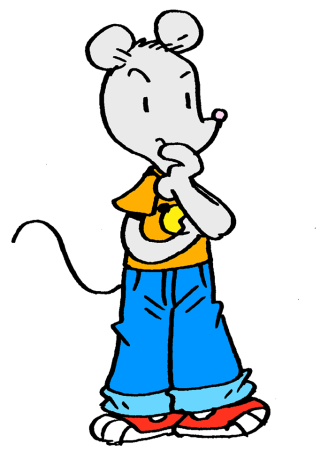 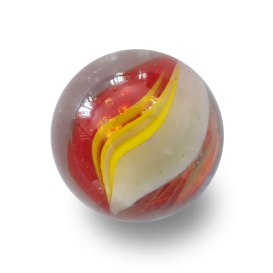 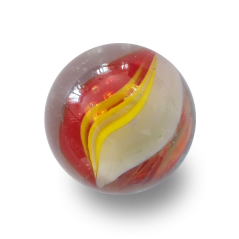 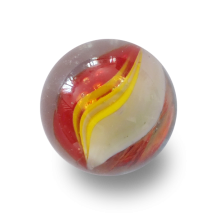 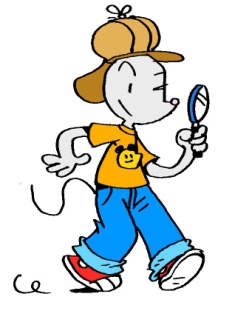 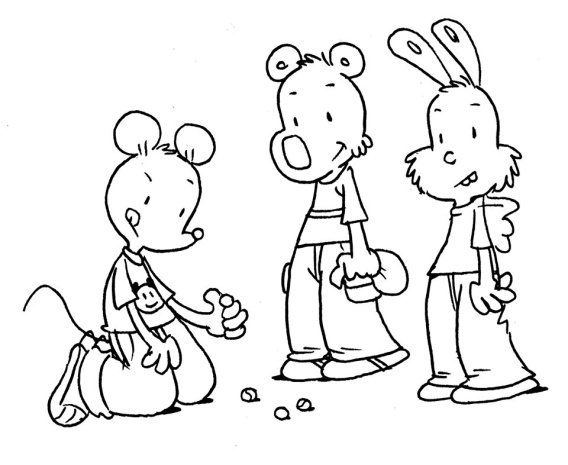 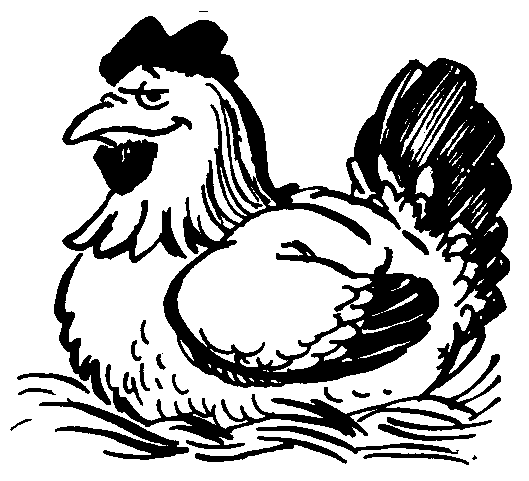 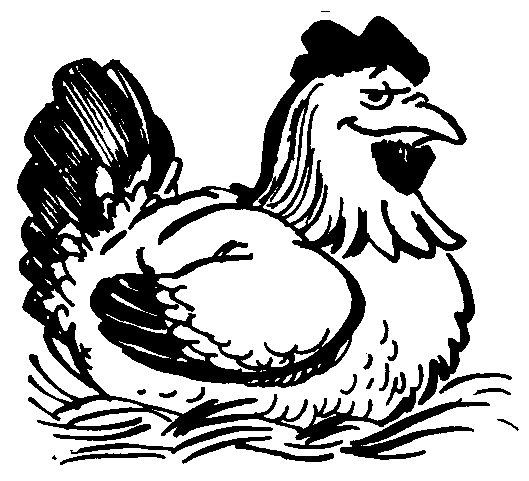 Révisions :Range du plus grand au plus petit :17   73   70   61   37Range du plus petit au plus grand :62   78   60   71   69Ecris <, > ou =7560 + 5   6d    7u60 + 116070 + 8    727d et 3u    7d et 2u